BREVET de TECHNICIEN SUPÉRIEURAÉRONAUTIQUEÉpreuve E4 – sous épreuve U42ÉTUDE DE PROCESSUS D’ASSEMBLAGE OU DE MAINTENANCE D’AÉRONEFSSession 2021Coefficient 4 – Durée 6 heuresL’usage de la calculatrice avec mode examen actif est autorisé.L’usage de la calculatrice sans mémoire, « type collège » est autorisé.Le dictionnaire anglais/français, spécialisé aéronautique ou pas est autorisé.
Lockheed TriStar 1011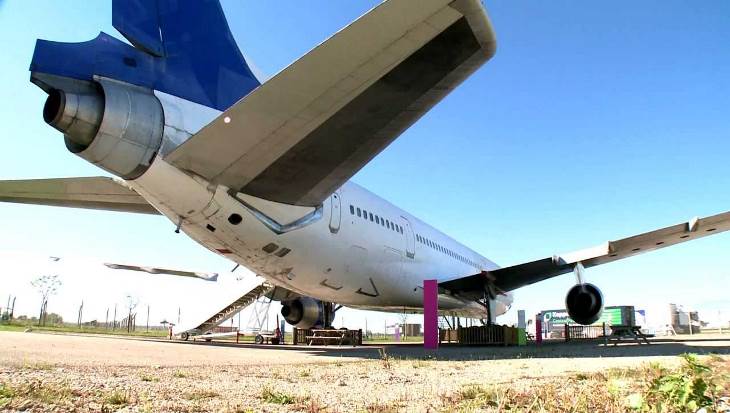 Constitution du sujet : Dossier Sujet (mise en situation et questions à traiter par le candidat)MISE EN SITUATION 	Page 2PARTIE 1 	Pages 3 à 6PARTIE 2 	Pages 6 à 11PARTIE 3 	Page 12PARTIE 4 	Page 12Dossier Technique	Pages 13 à 32Documents Réponses	Pages 33 à 37Le sujet comporte 4 parties indépendantes qui peuvent être traitées dans un ordre indifférent.Les documents réponses DR1 à DR5 seront à rendre (même vierges) avec les copies.Dès que le sujet vous est remis, assurez-vous qu’il est complet.Mise en situation Le 6 juillet 2001, le « TriStar » immatriculé F-FGNA décolle de Lyon Saint Exupéry pour effectuer un vol de transport public à destination de Berlin (Allemagne) avec 14 membres d’équipage et 197 passagers.Pendant la montée, passant le niveau de vol 190, une vitesse de 300 kt en condition IMC à 42 NM dans le nord de Lyon, l’avion est soudainement soumis, à deux reprises, à de très sévères averses de grêle. Le pilote en fonction réagit immédiatement en engageant un virage à droite pour sortir du grain. Au vu des dégâts apparents, le demi-tour est entrepris pour un atterrissage à Lyon. L’avion est fortement endommagé, il n’y a pas de blessé.source : rapport d’accident BEA « FGNA - 6 juillet 2001 »Date de l’accident
Le 6 juillet 2001 à 17h00Lieu de l’accident
42 NM au nord de Lyon Saint Exupéry et au FL190Nature du vol
Transport public Aéronef
Lockheed 1011 TriStar S/N 193M-1019
Date de mise en service : 10 octobre 1973Personnes à bord
3 PNT, 11 PNC, 197 passagersNM : Nautical Miles
IMC : Instrument Meteorological Conditions
KT : KnotsL’objectif global de l’étude est d’analyser les possibilités de remise en service de l’appareil suite à cet accident, en le replaçant dans le contexte technique et économique.Travail demandéPARTIE 1 - ÉTUDE TECHNIQUE DES DIFFÉRENTES RÉPARATIONSL’aéroport de Lyon Saint Exupéry ne possède pas de hangar suffisamment grand pour accueillir le TriStar. L’exploitant de l’appareil souhaite donc le ramener sur Paris Charles de Gaule.ÉTUDE TECHNIQUE DES RÉPARATIONS CELLULE POUR CONVOYAGELes bords d’attaque des ailes, impactés par la grêle, ne sont pas perforés. Après étude, le profil aérodynamique global est peu modifié et reste acceptable pour un vol de convoyage. Le système d’antigivrage des bords d’attaque est cependant inopérant.L’étude du Radome révèle que les dégâts, impressionnants visuellement, se limitent à des arrachements de peinture. Les pare-brises doivent cependant être changés.ÉTUDE TECHNIQUE DES RÉPARATIONS MOTEURS POUR CONVOYAGEL’exploitant possède trois TriStar en exploitation (sur une flotte de 42 avions), dont un en grande visite cellule à Paris-CdG, immatriculé F-GBTS. Il envisage de mettre à disposition ses moteurs pour remplacer ceux endommagés, du F-FGNA et permettre son transfert. Le transport des moteurs déposés serait alors effectué par camion.Scénario envisagé:dépose des 3 moteurs du F-FGNA -  SN10086, SN10445 et SN10540 (voir DT5) par une équipe de maintenance lyonnaise en sous-traitance. L’heure de main d’œuvre est facturée 213 € HT ;dépose des moteurs du F-GBTS - SN10122, SN10304 et SN10114 (voir DT6) déjà effectuée pour la visite. Sans surcoût. Pour simplifier la repose (équipements symétriques), ils seront remontés sur l’avion accidenté à la même place que sur l’avion d’origine en maintenance ;transport des 6 moteurs : 1 moteur par camion. Le coût du transport est de 300 € HT par prise en charge (chargement/déchargement d’un camion) et de 3,37 € HT/km ;repose des moteurs du F-GBTS sur le F-FGNA.Le transporteur choisi est basé près de Paris-CdG. Il va livrer les moteurs du F-GBTS de Paris à Lyon (512 km), les moteurs du F-FGNA de Lyon à la base secondaire de Francfort de l’entreprise de maintenance des moteurs (667 km) et retourner à Paris-CdG (550 km) à vide. Il devra ensuite refaire un aller-retour de Paris-CdG à l’entreprise de maintenance des moteurs pour ramener les  3 moteurs.Les temps opérateurs pour les déposes/reposes sont :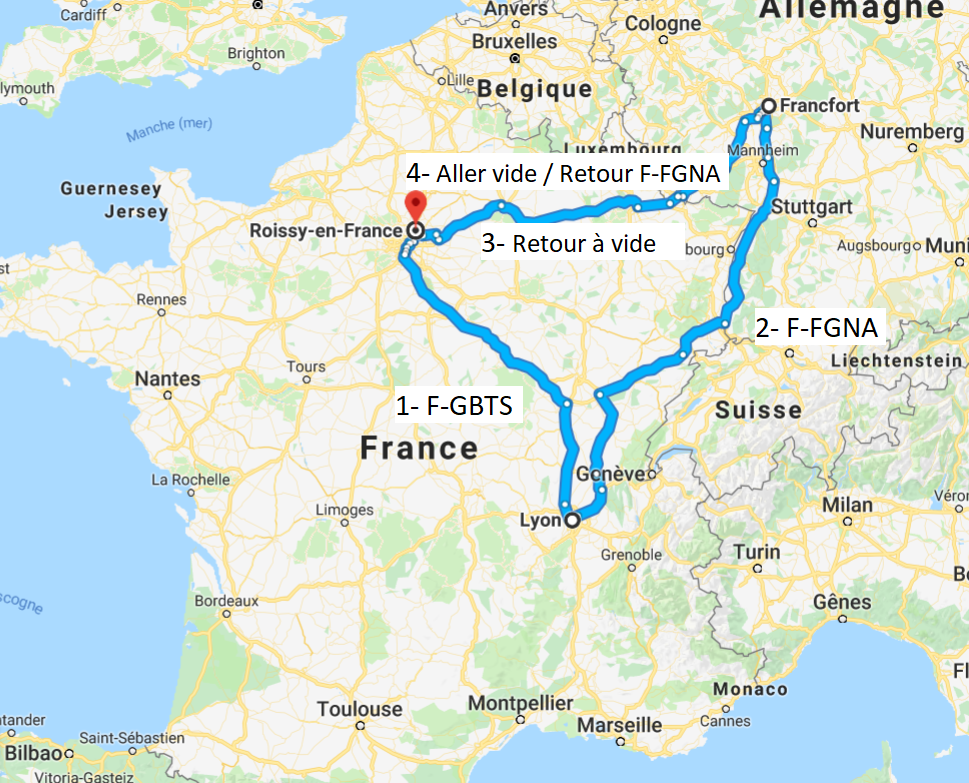 Un moteur neuf coûte 13 millions d’euros HT. La décote d’usure évaluée par un expert est de  34 % pour les moteurs du F-GBTS et 72 % pour les moteurs accidentés du F-FGNA.Le transporteur propose une assurance obligatoire, soit au forfait, soit « ad valorem ».Conditions de garantie :L’assurance au forfait permet une indemnisation de 23 € / kg dans la limite de 750 € par colis transporté. Le coût de l’assurance représente 5 % du coût du transport HT, quand le moteur est sur camion (donc hors chargement/déchargement) ;L’assurance « Ad Valorem » permet une indemnisation à hauteur de la valeur du bien à dire d’expert. Le coût est de 0,4 % du prix de l’objet transporté.L’assureur propose de compter les différents déplacements comme un seul trajet, il faut donc comptabiliser uniquement les déplacements de 3 moteurs F-GBTS et 3 moteurs F-FGNA dans le calcul du coût.La remise en service des feux, les tests prévols et le vol de transfert Lyon-Paris-CdG reviennent à 43 000 € HT.Le dossier de visite (Workpackage) doit comporter un document de synthèse des matériels installés et déposés du F-FGNA (Component Removal/Installation record).PARTIE 2 – MONTAGE DES MOTEURSLa filiale lyonnaise de l’exploitant vous confie la mission d’optimiser le temps de montage des moteurs sur le TriStar. L’étude du Kardex donne les conditions suivantes pour optimiser l’utilisation du potentiel des pièces et les coûts futurs de maintenance :Pour le moteur #2 :
Les capteurs moteurs et l’ancien Fadec sont conservés, le harnais électrique est changé. Un monte-charge spécial sera mis en place et utilisé pour monter le moteur au niveau de la queue de l’avion.
Un échafaudage sera monté pour permettre l’accès des techniciens à la zone concernée.Pour les moteurs #1 et #3 :
Tous les capteurs, harnais, Fadecs seront changés. Les passerelles et outillages standards seront utilisés, leurs temps de montage et d’installation sont négligeables.Partie 2A - Montage du moteur #2Le délai maximum pour ne pas pénaliser l’exploitation est de 22 heures (date de fin au plus tard).Le remontage du moteur contient plusieurs étapes, définies page ci-après.Les contraintes d’antériorité pour pouvoir réaliser les différentes tâches sont définies dans le tableau ci-dessous :Pour chaque durée moyenne (tm) des opérations, indiquée par les cartes de travail, le retour d’expérience du bureau technique a permis de définir un temps optimiste (to, quand tout se passe au mieux) et un temps pessimiste (tp, quand il y a des aléas).La variance des durées des tâches peut ainsi être calculée (voir DT8).	Remarque : les temps sont indiqués en heures et centièmes d’heure.Pour la suite, nous travaillerons avec les temps estimés (te) du tableau ci-dessus.Le battement (ou latitude) correspond à la différence entre la date de début au plus tard et la date de début au plus tôt.Le chemin critique est l’enchainement des tâches ayant le battement le plus faible.Partie 2B- Montage des moteurs  #1 ou #3Le délai maximum pour ne pas pénaliser l’exploitation est de 18 heures.Le remontage du moteur contient plusieurs étapes, définies ci-dessous.Les contraintes d’antériorité pour pouvoir réaliser les différentes tâches sont définies dans le tableau ci-dessous :Pour chaque durée moyenne ( tm ) des opérations indiquée par les cartes de travail, le retour d’expérience du bureau technique a permis de définir un temps optimiste (to, quand tout se passe au mieux) et un temps pessimiste (tp, quand il y a des aléas).La variance des durées des tâches peut ainsi être calculée (voir DT8).	Remarque : les temps sont indiqués en heures et centièmes d’heure.Pour la suite, nous travaillerons avec les temps estimés (te) du tableau ci-dessus.Le diagramme Pert du montage des moteurs #1 et #3 est fourni sur le DT9, le chemin critique est représenté en flèches plus épaisses.Le battement (ou latitude) correspond à la différence entre la date de début au plus tard et la date de début au plus tôt.La probabilité que des étapes soient atteintes à des dates imposées est donnée par le facteur de probabilité Z :			     (Battement de la tâche de fin)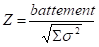 où  «    ² »   est la somme de toutes les variances des opérations le long du chemin critique.La correspondance entre le facteur Z et la probabilité est donnée par le tableau en annexe DT10.Gantt des ressources (au plus tôt) :équipe B1.1 : tâches N, P, Q, T, U ;équipe B2 : tâches R, V ;Les équipes B1.1 et B2 doivent intervenir simultanément sur la tâche W,équipe L : livreurs ; tâches Y, S.PARTIE 3 – Application ADL’AD N° 2001-0181 présentée sur le DT11 vient d’être émise.PARTIE 4 – Intérêt économiqueLe Boeing 727, le DC10 et le TriStar ont été les premiers avions profitant des aménagements de réglementation ETOPS pour les vols transocéaniques. Au début des années 2000, les règles évoluent et la concurrence devient plus importante envers ces aéronefs.En 2001, sur les 250 TriStar produits au niveau mondial, seulement 50 sont encore en service. Une fois la manipulation des moteurs effectuée, sujet de l’étude des deux premières parties, il reste encore un important travail de structure sur l’avion endommagé par la grêle. DT1 – Dommages à l’aéronef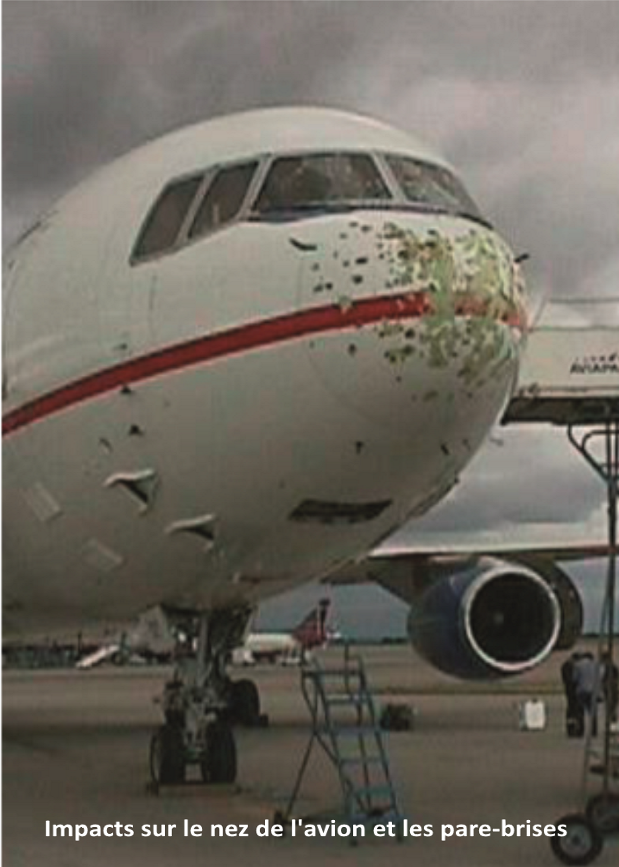 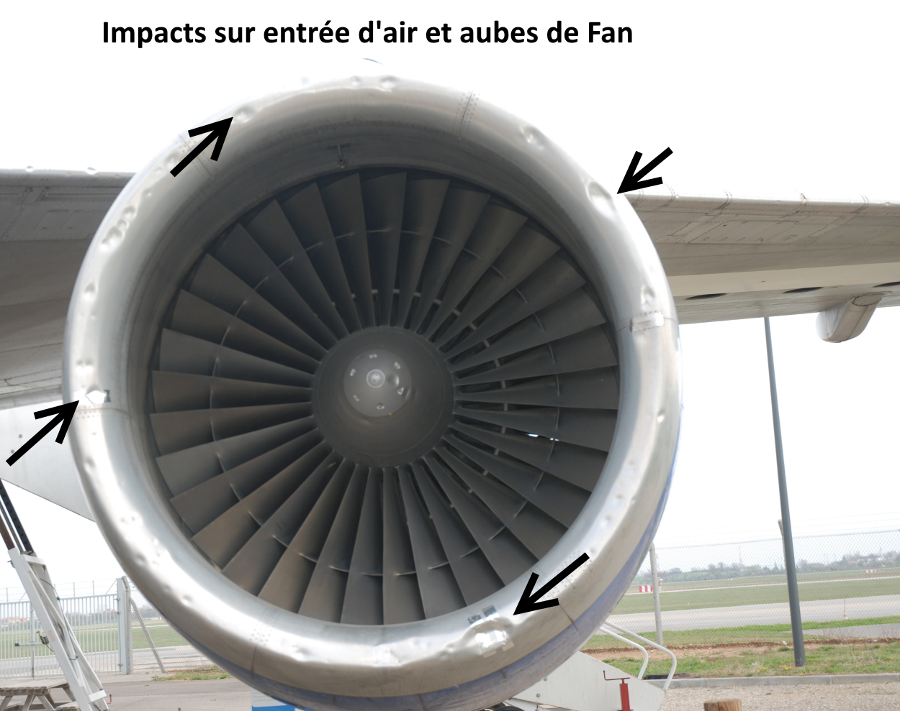 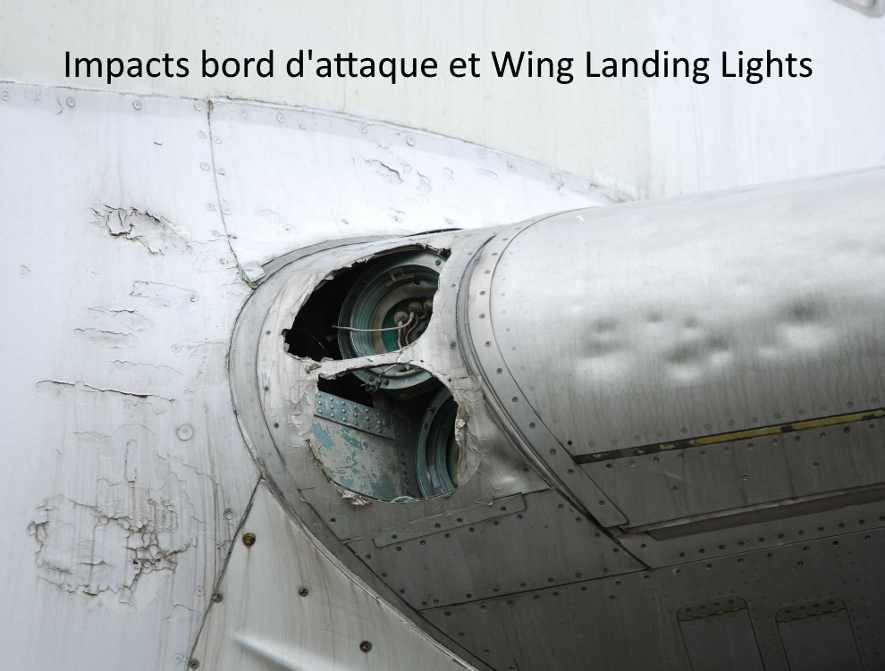 DT2 – Lights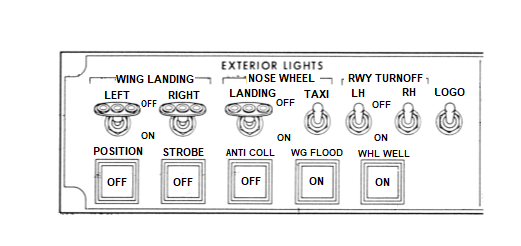 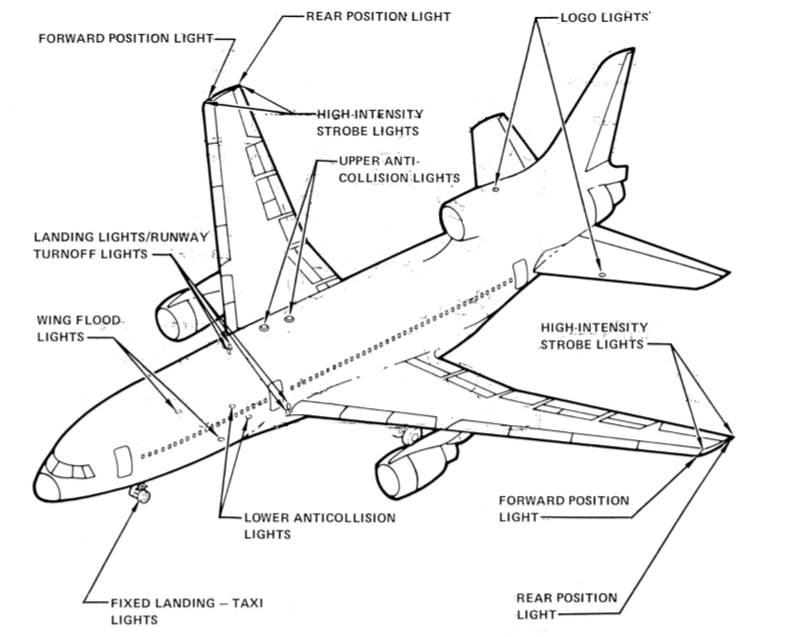 DT3 – Anti-Ice Systems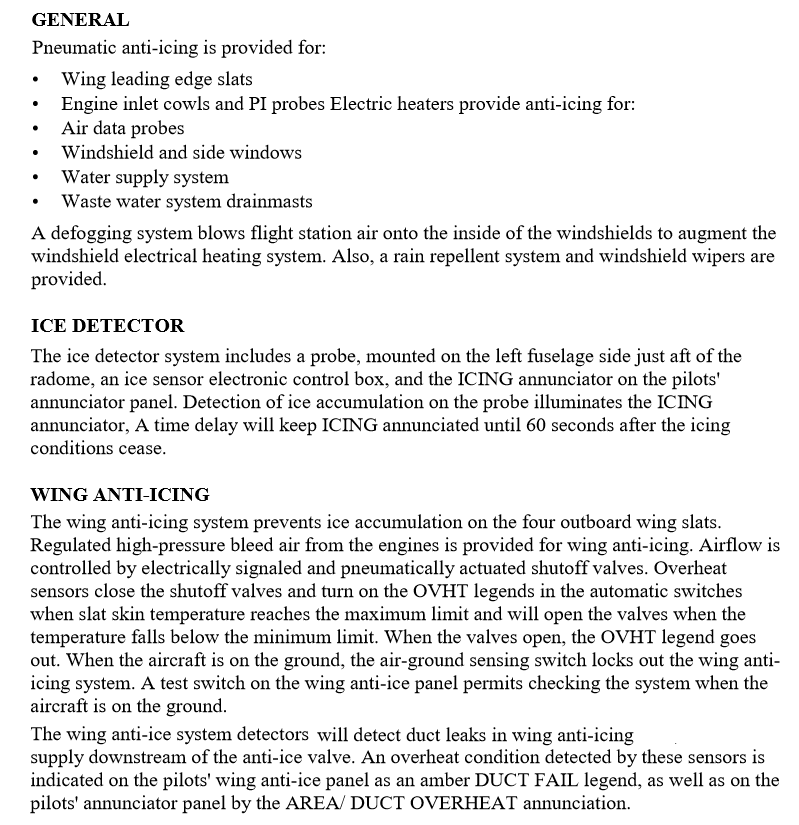 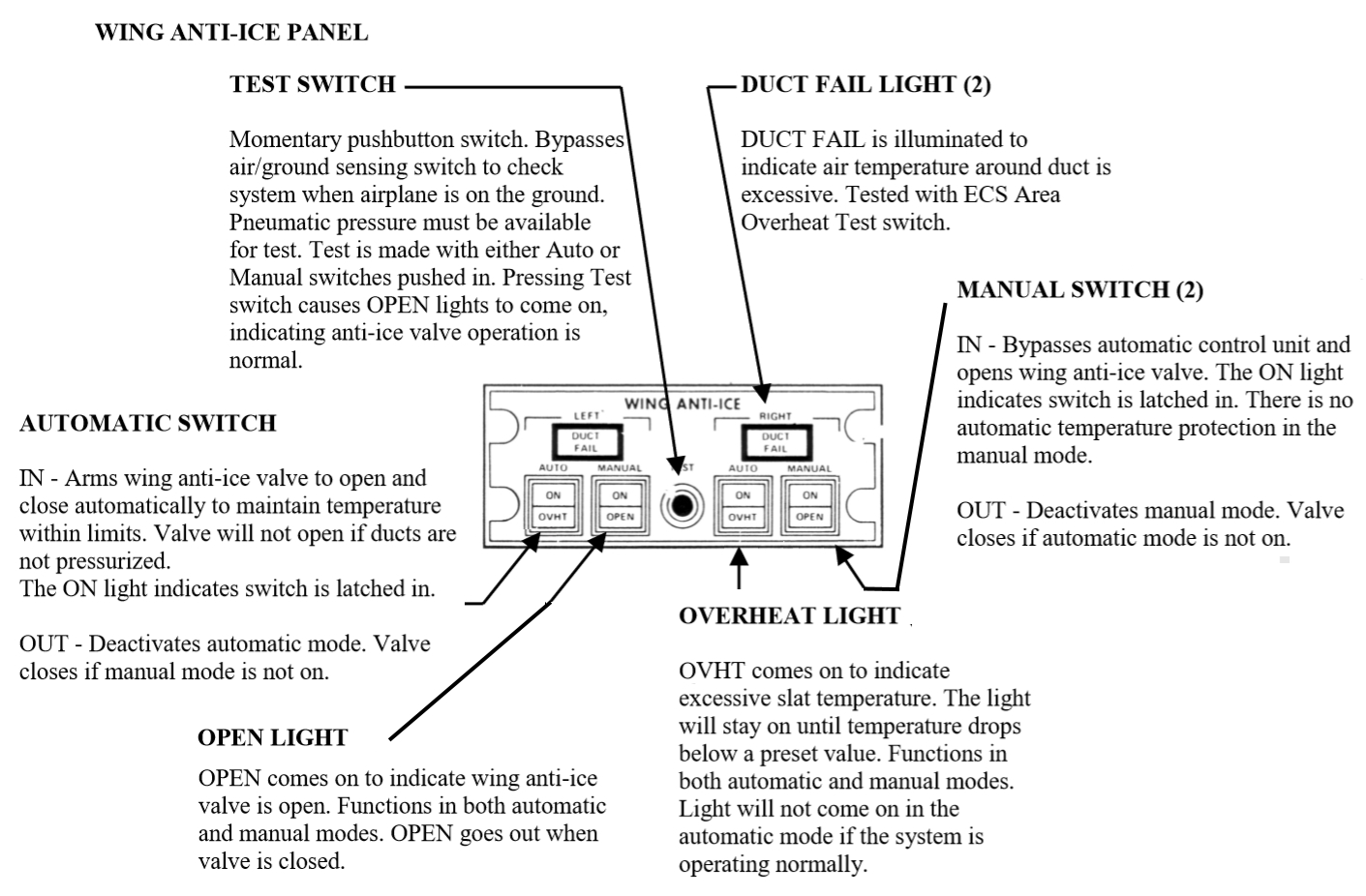 DT4 – Extrait de MEL (feuillet 1/5)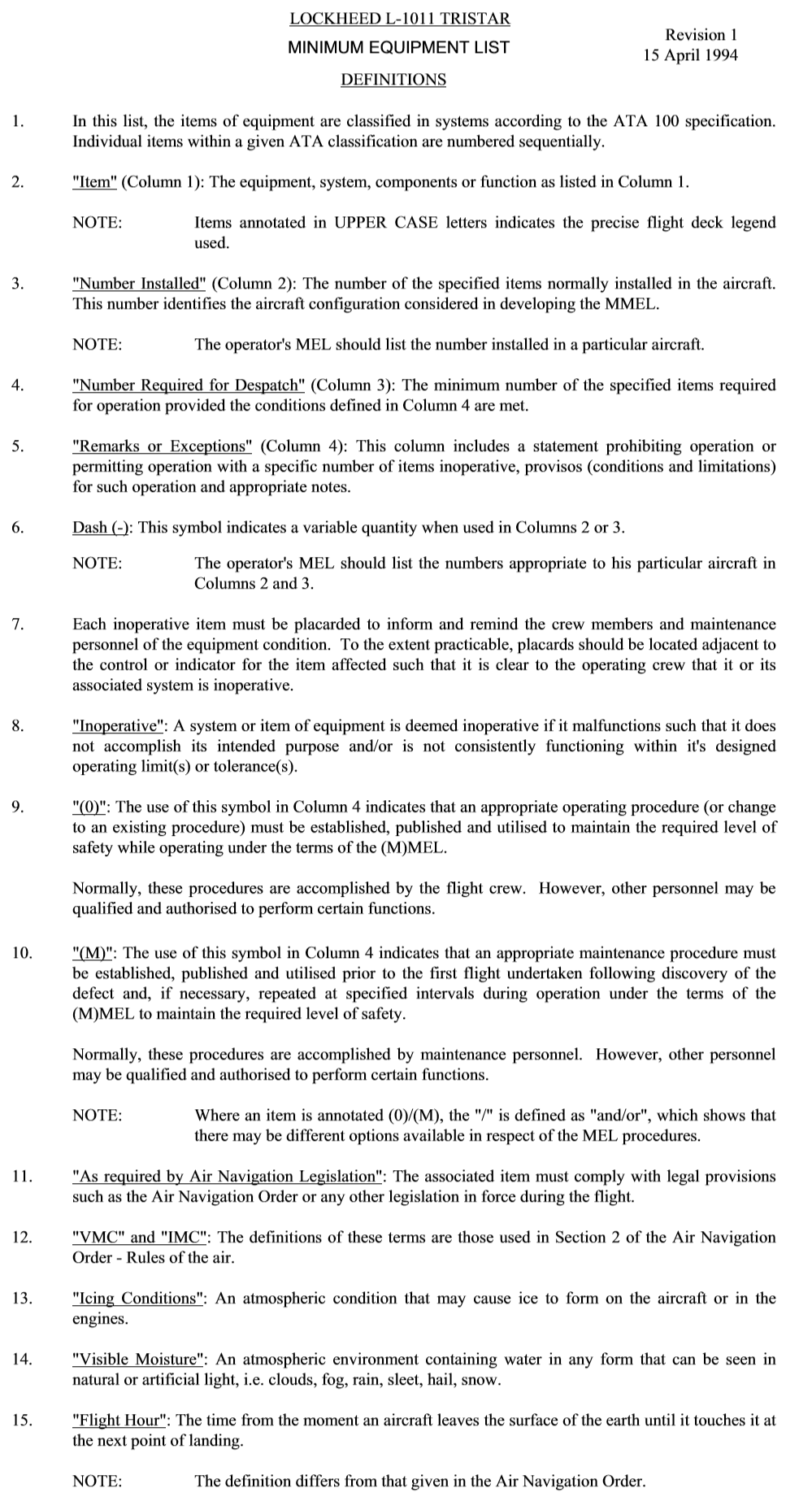 DT4 – Extrait de MEL (feuillet 2/5)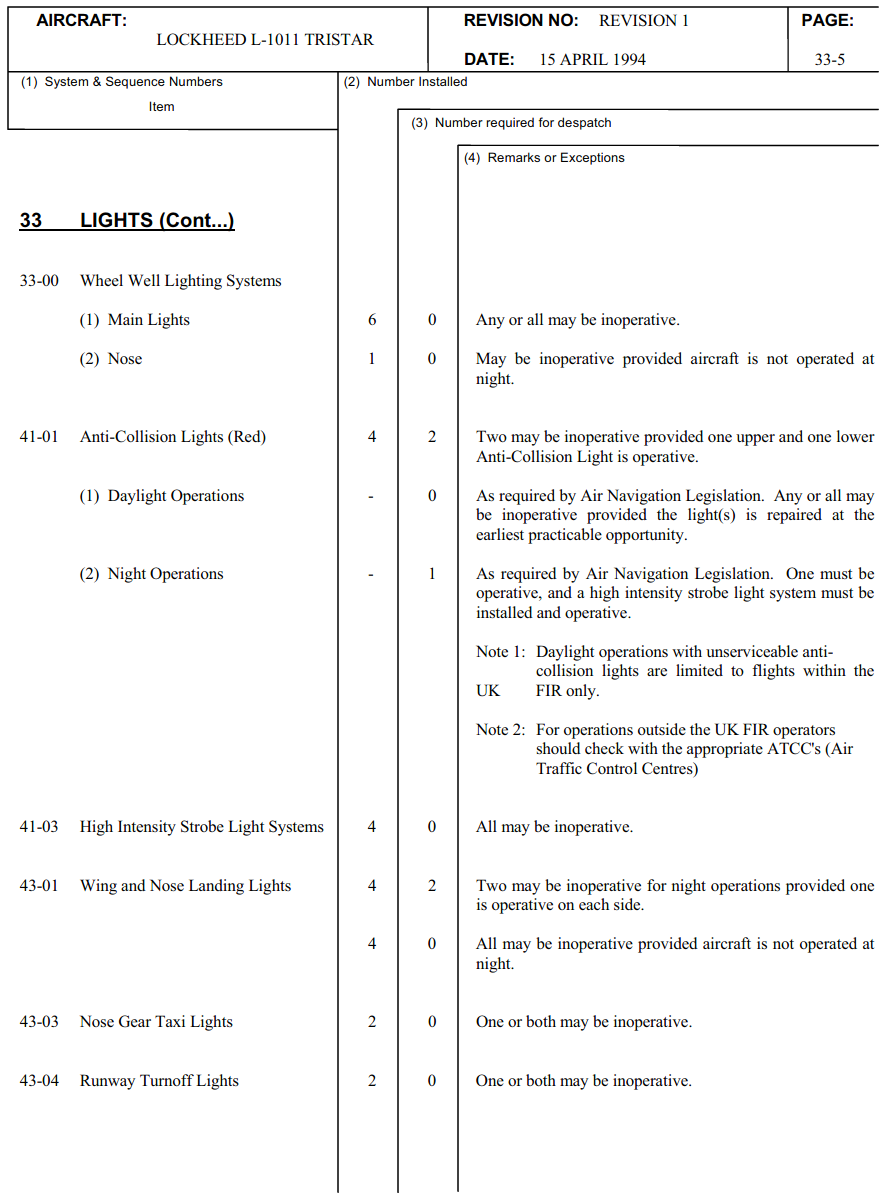 DT4 – Extrait de MEL (feuillet 3/5)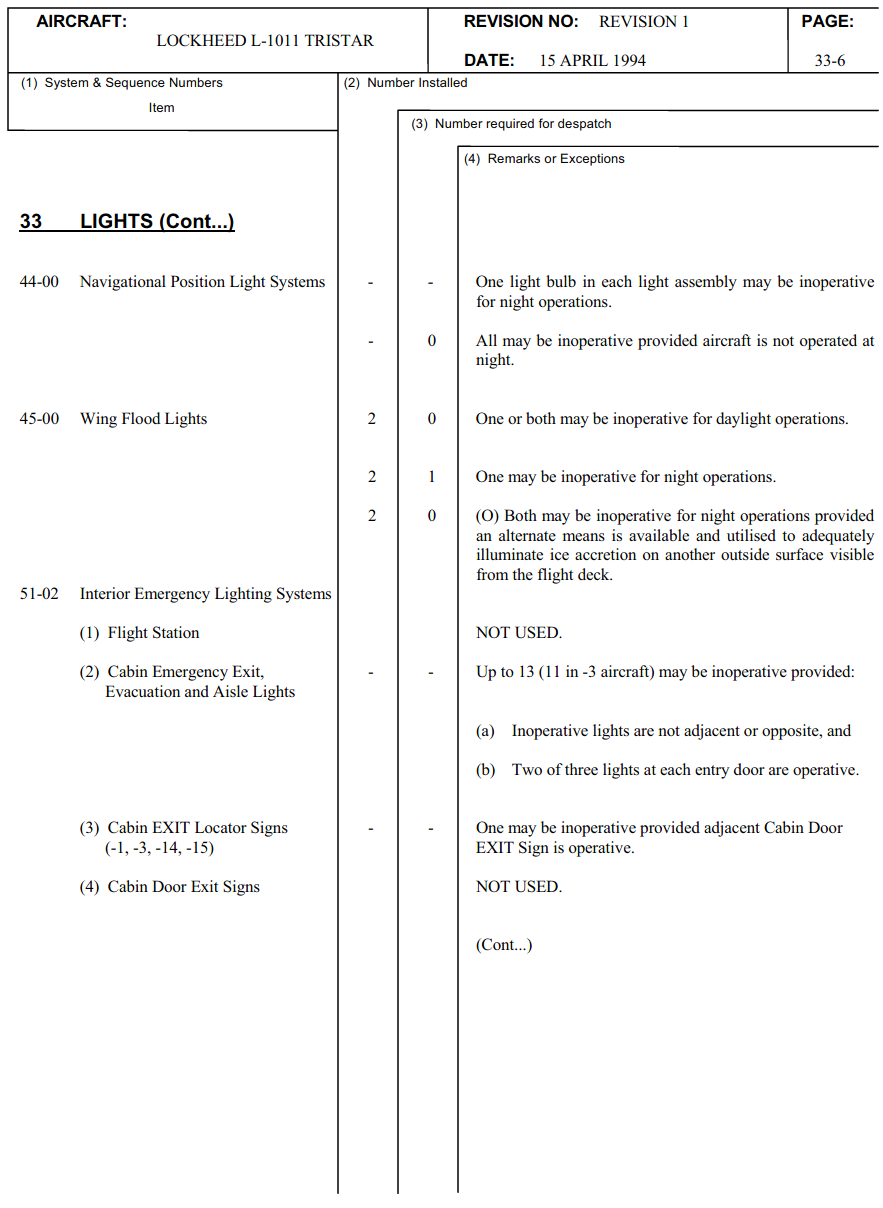 DT4 – Extrait de MEL (feuillet 4/5)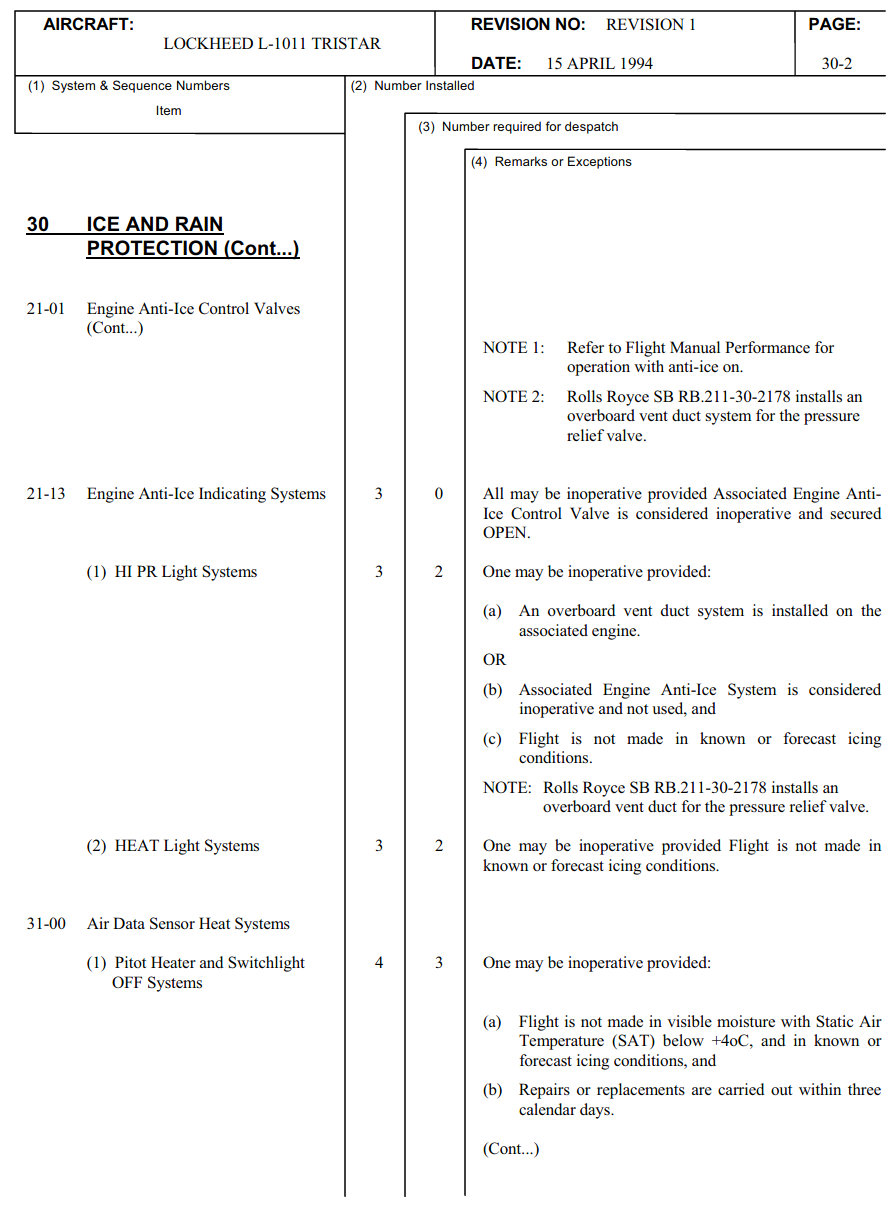 DT4 – Extrait de MEL (feuillet 5/5)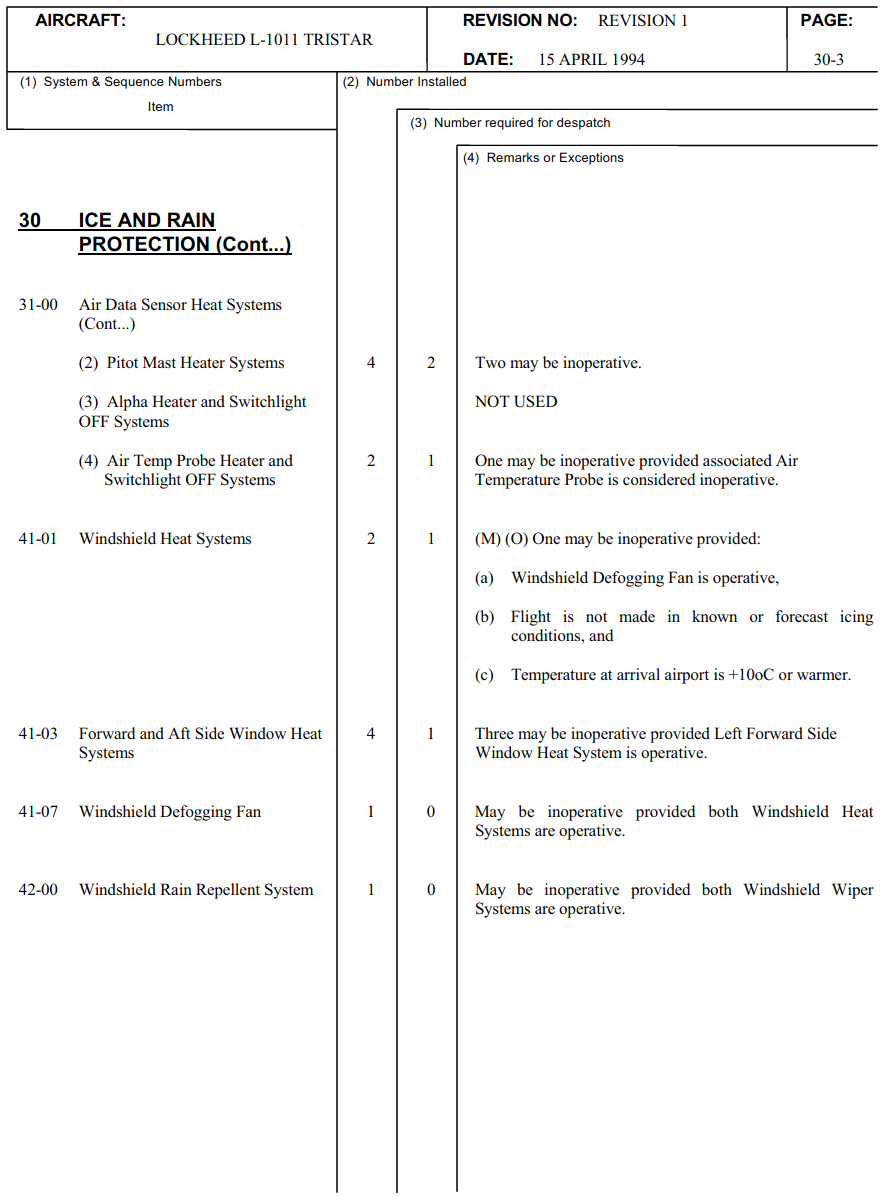 DT5 – Renseignements sur l’aéronef F-FGNAMasse d’un moteur : 5 057 kg 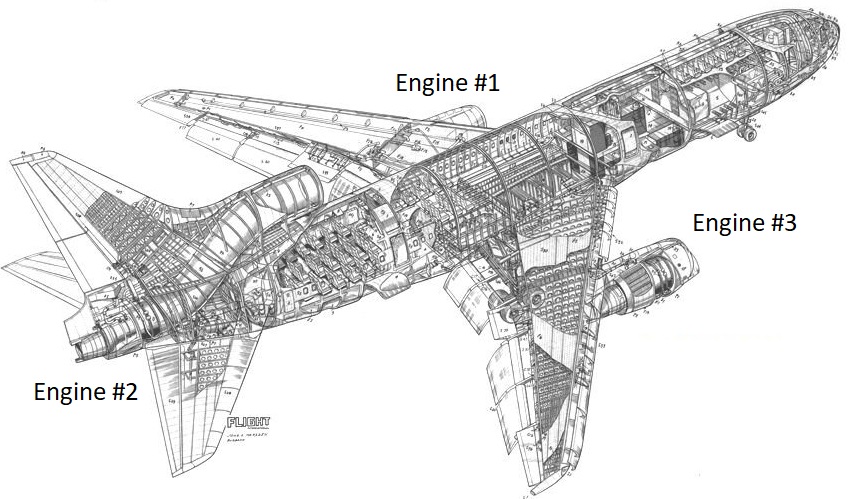 DT6 – Moteurs du F-GBTSDT7 – Agrément d’entreprises (feuillet 1/5)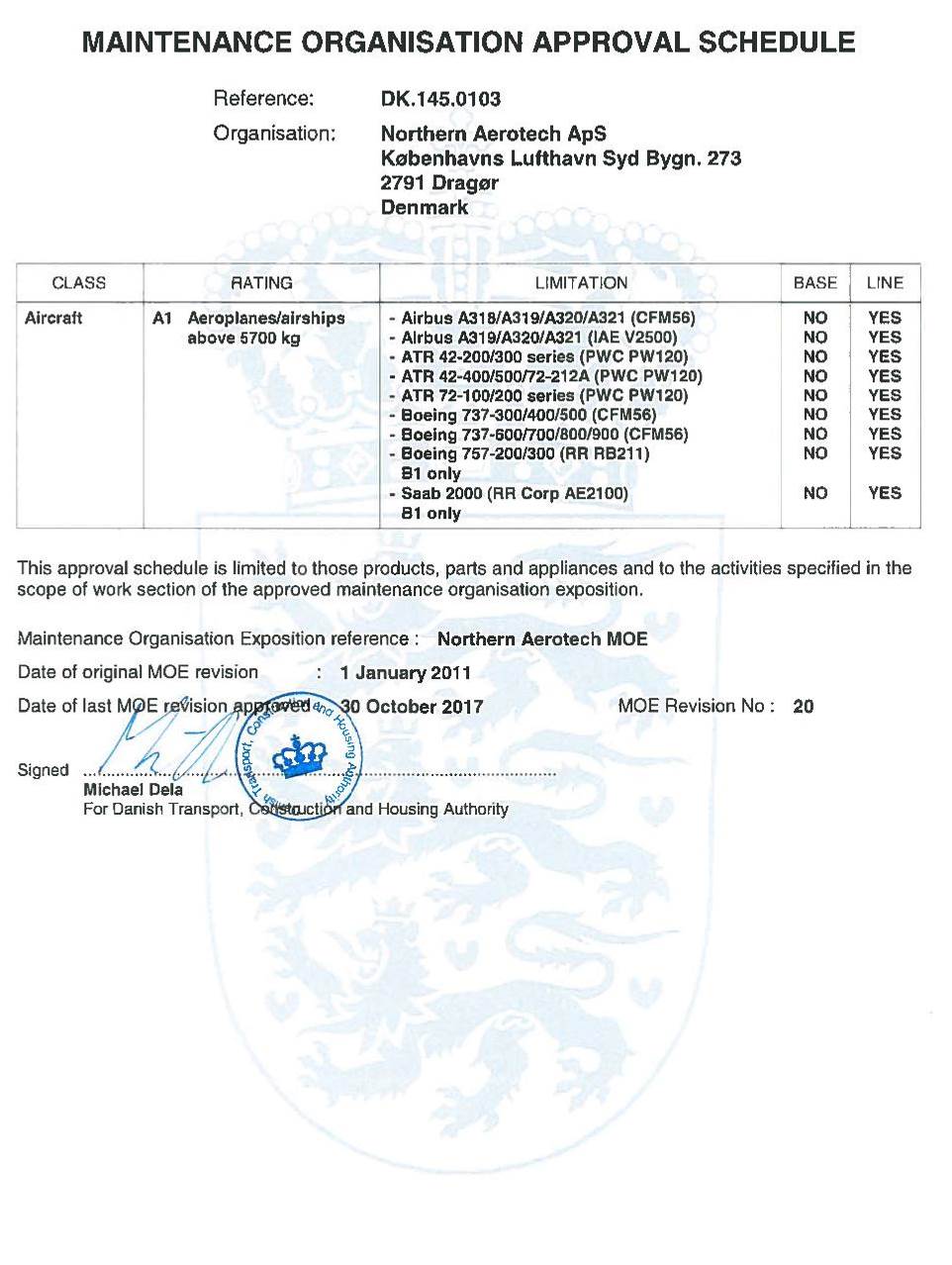 DT7 – Agrément d’entreprises (feuillet 2/5)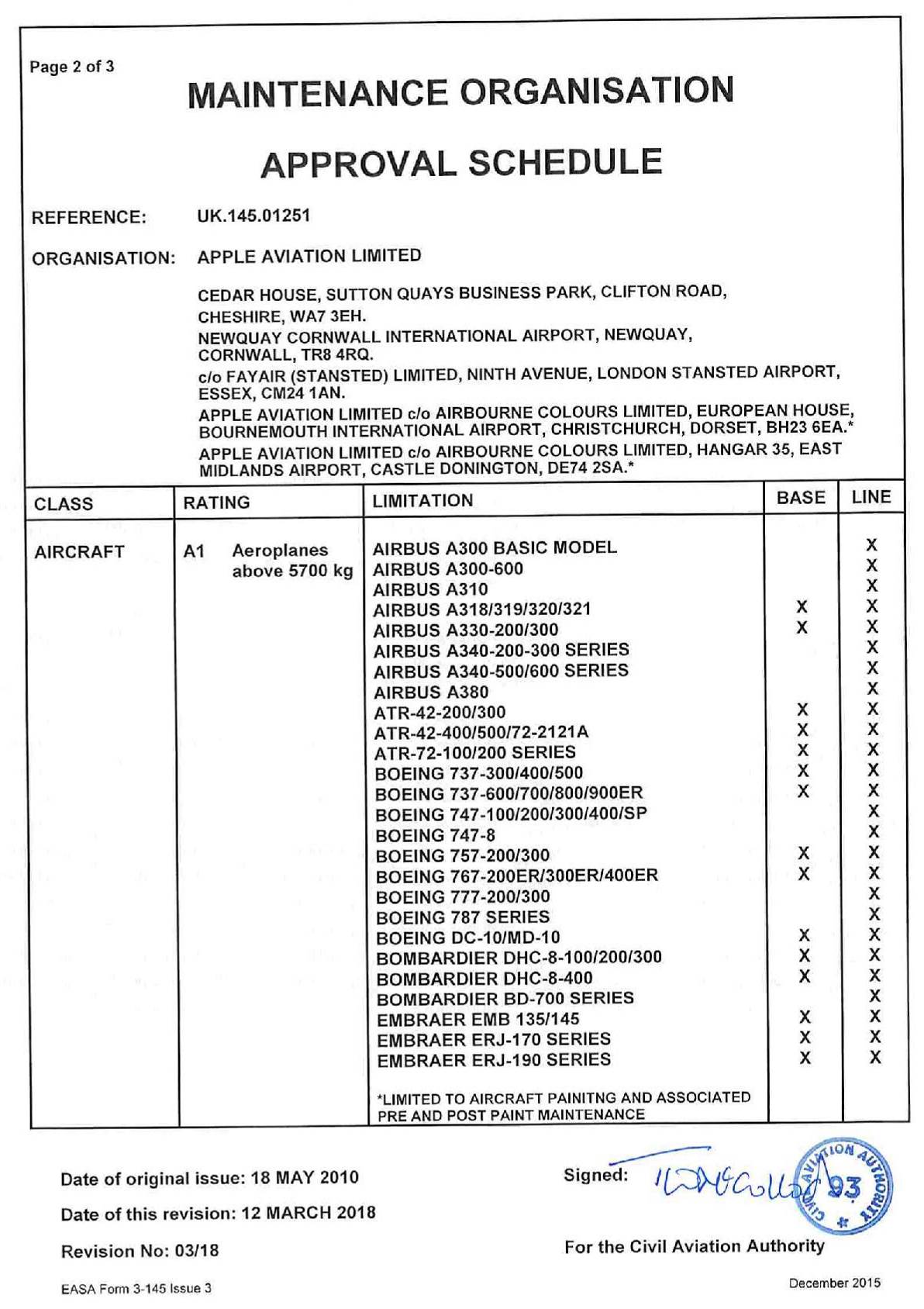 DT7 – Agrément d’entreprises (feuillet 3/5)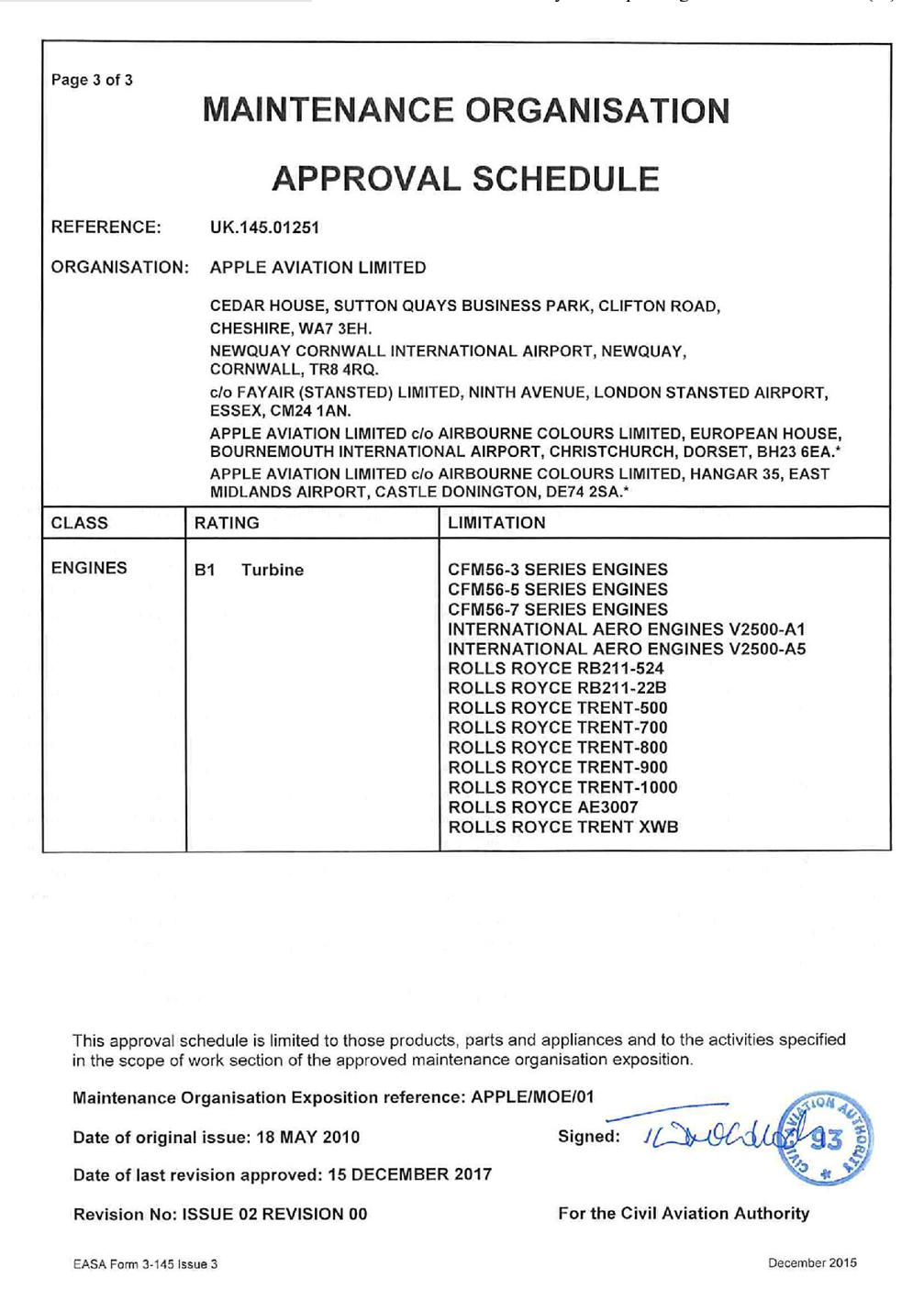 DT7 – Agrément d’entreprises (feuillet 4/5)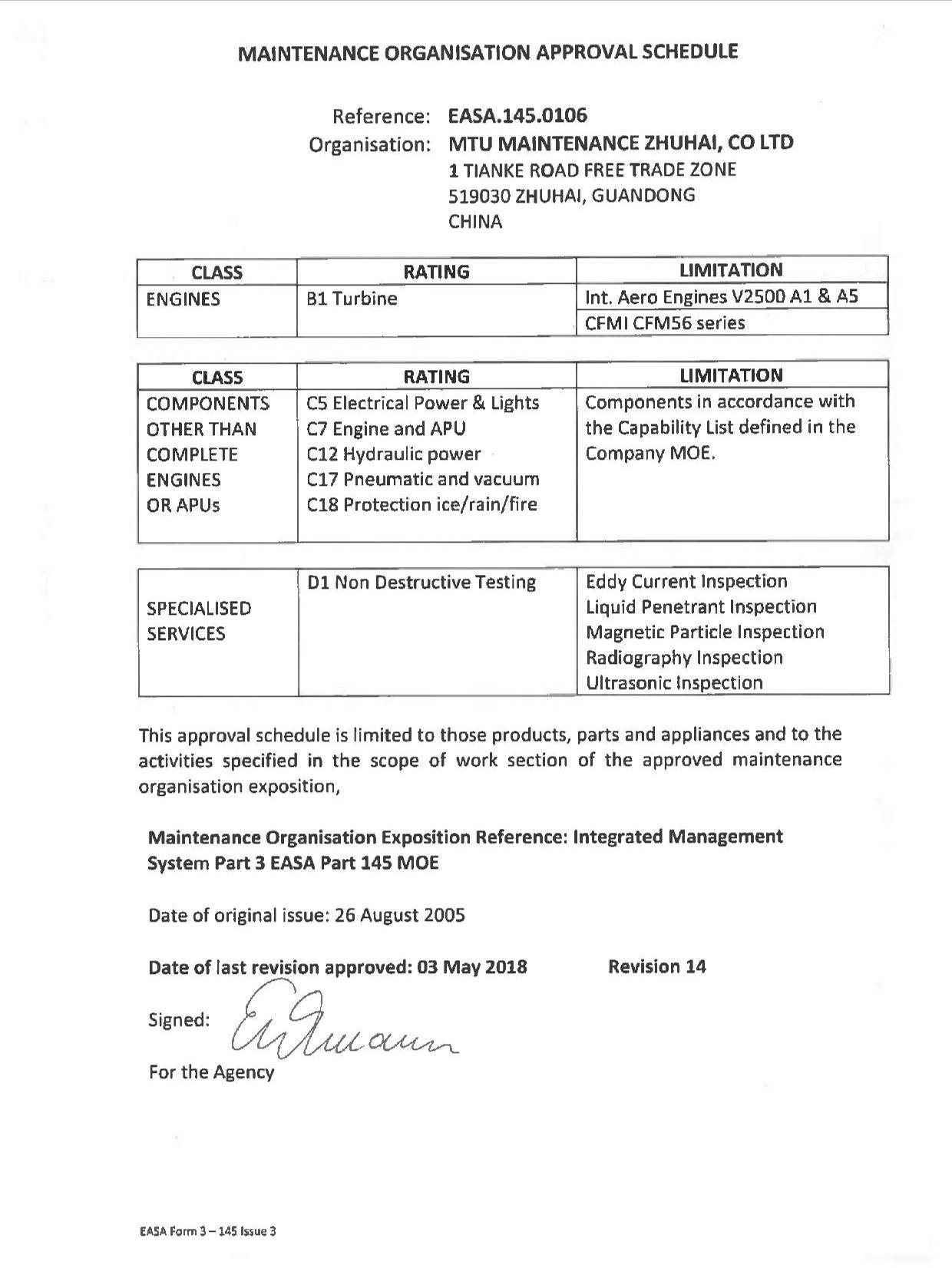 DT7 – Agrément d’entreprises (feuillet 5/5)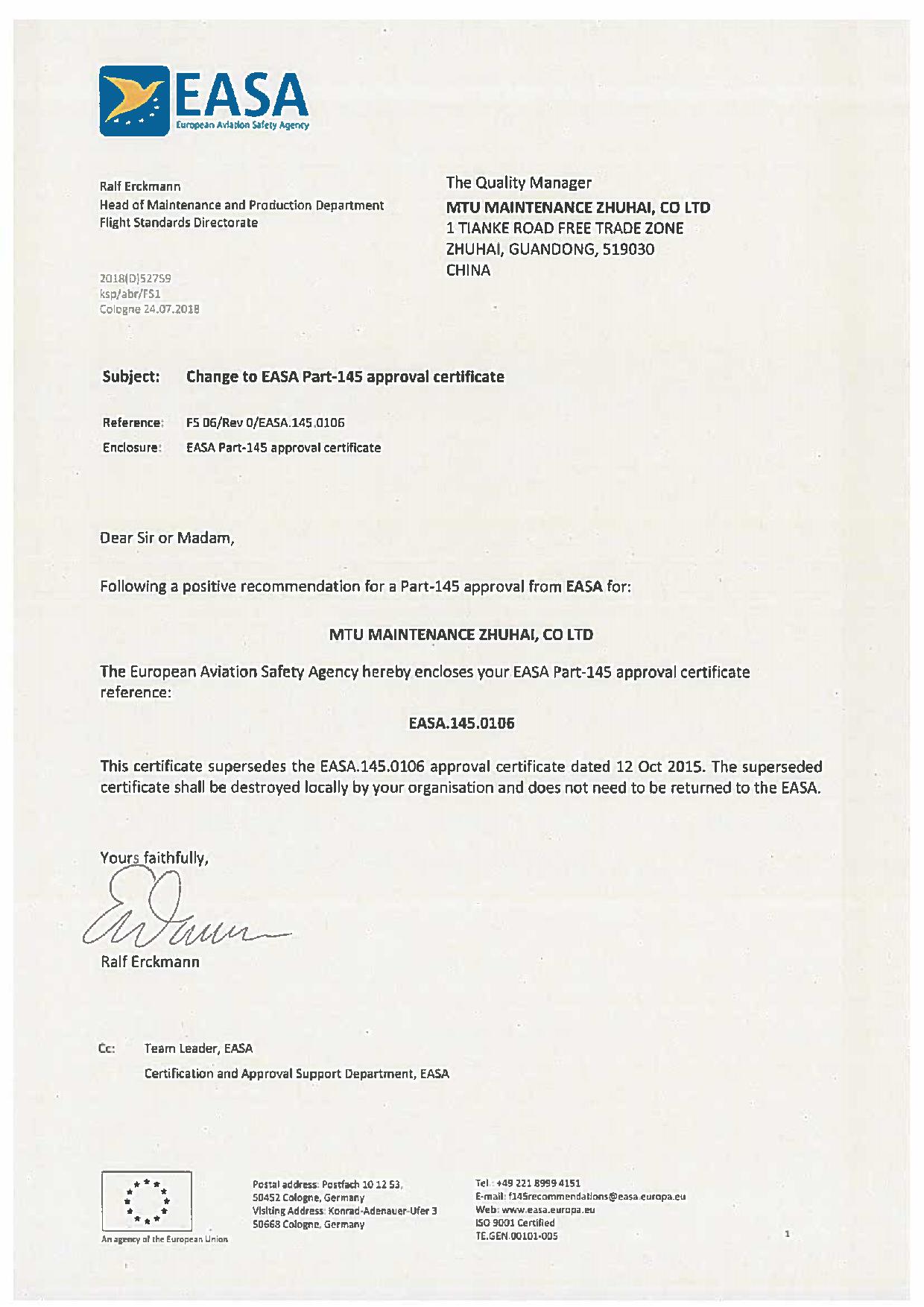 DT8 – Montage des moteursPour chaque tâche, une durée de réalisation doit être estimée, suivant trois critères :to = temps optimiste : temps minimal possible (si tout se déroule mieux que prévu) ;tm = temps moyen : temps le plus probable, qui aurait été indiqué si on n’en avait demandé qu’un ;tp = temps pessimiste : temps maximal possible (si tout se déroule mal, catastrophes exceptées).On en déduit un temps estimé d’un point de vue statistique :La mesure de l’incertitude pour le temps que prendra une opération est donnée par la variance :Graphe sagittal : Pert potentiel tâches (méthode optimisée du Pert classique)Par convention :	 les tâches sont les sommets du graphe (nœud) ;			 les arcs indiquent les liaisons entre les tâches ; on ajoute, pour compléter le graphe, une tâche origine et une tâche fin de durée estimée nulle.DT9 – Montage des moteurs #1 et #3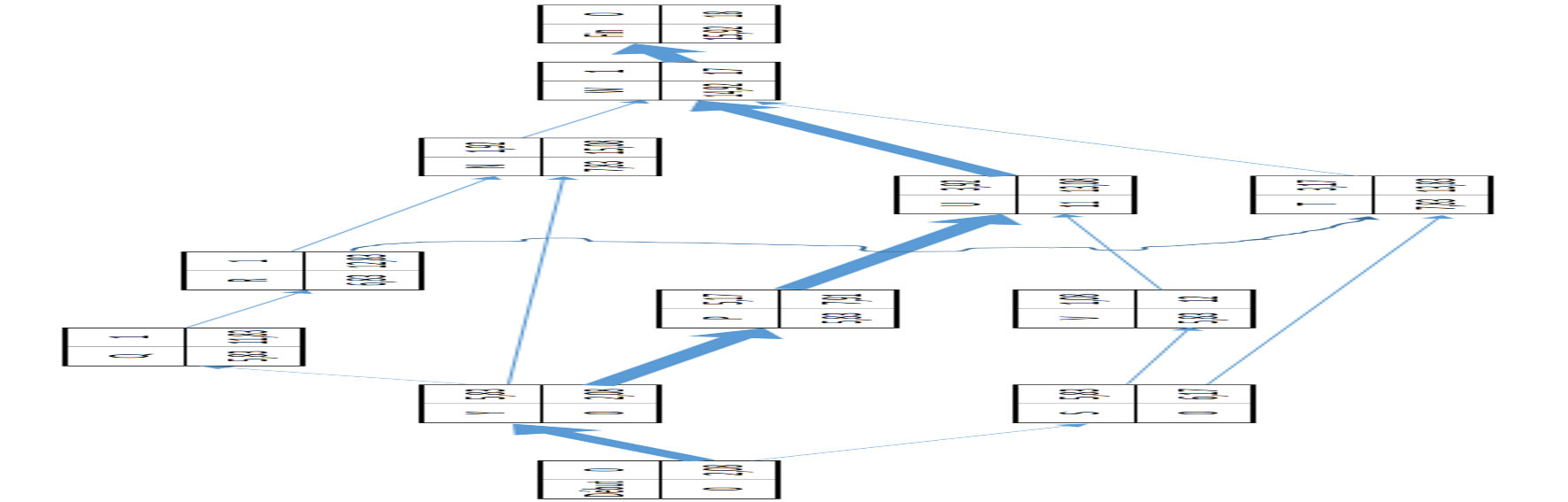 DT10 – Table des valeurs des fonctions normales.Table des valeurs des fonctions normales standards de distributionDT11 - AD 2001-0181 (Feuillet 1/2)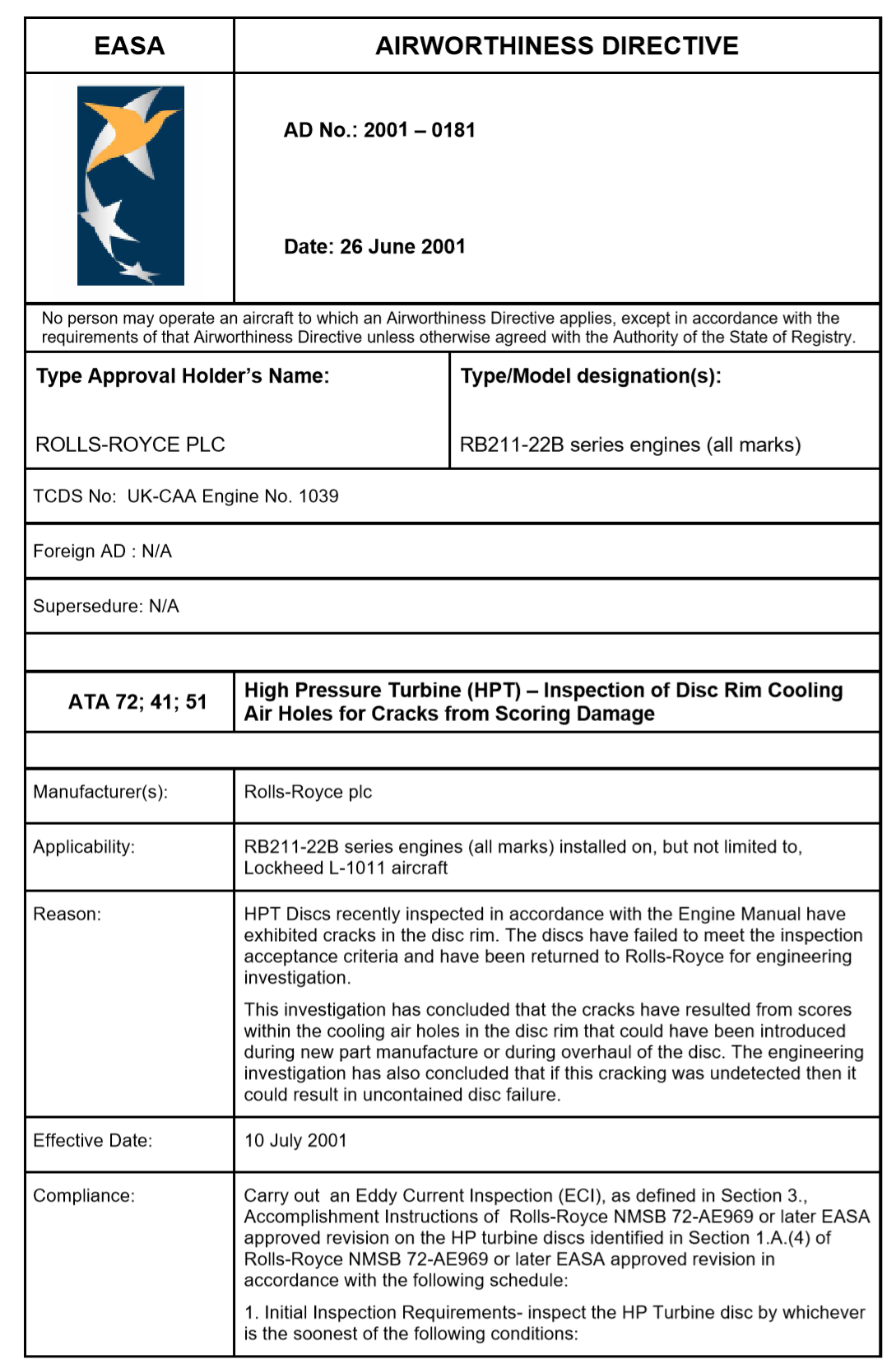 DT11 -  AD 2001-0181 (Feuillet 2/2)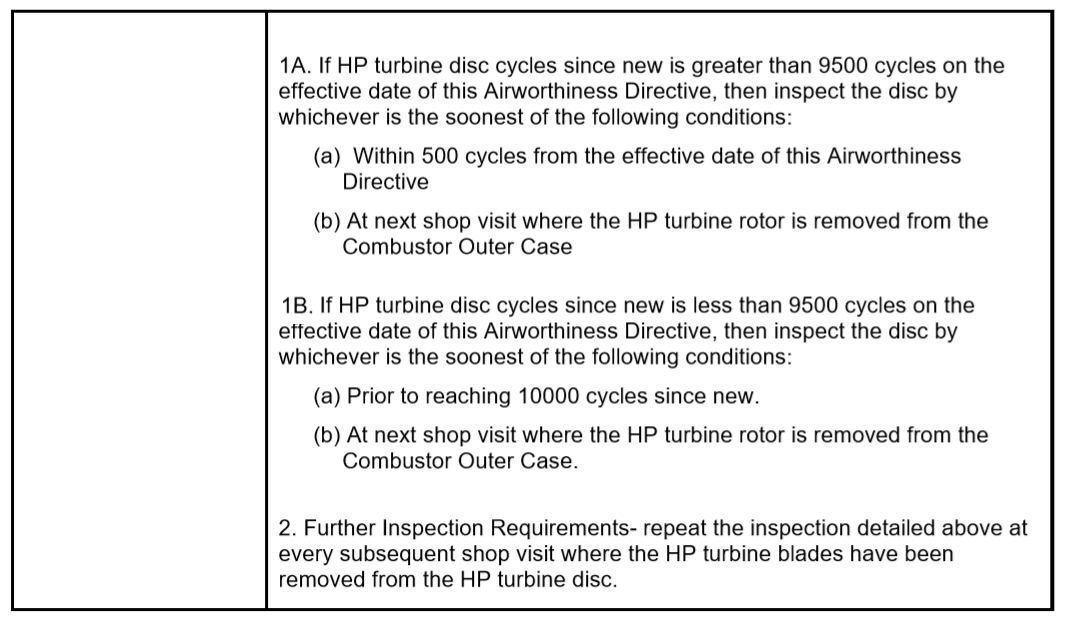 DR1 – Document réponse 1Question 1.14DR2 – Document réponse 2 - MatriceQuestion 2.1La méthode matricielle permet d’établir le tracé du graphe. Les tâches sont notées en abscisse et en ordonnée.  On reporte les antériorités en affectant un « 1 » à la case correspondant à la contrainte dans le sens : pour commencer « opérations commandées », il faut avoir fini « opérations antérieures ».  Dans la colonne « Niveau 1 », on totalise les 1 rencontrés sur chaque ligne de la matrice, la tâche possédant un total nul représente le niveau 1.Elle peut être classée dès que le plan est lancé.  Sa réalisation fait donc disparaître tous les 1 dans sa colonne. On raye donc toute cette colonne, et on refait le total de chaque 1 restant au niveau de chaque ligne pour remplir la colonne « Niveau 2 ».On passe ensuite au « Niveau 3 », etc…DR3 – Document réponse 3 – Pert Moteur#2Question 2.3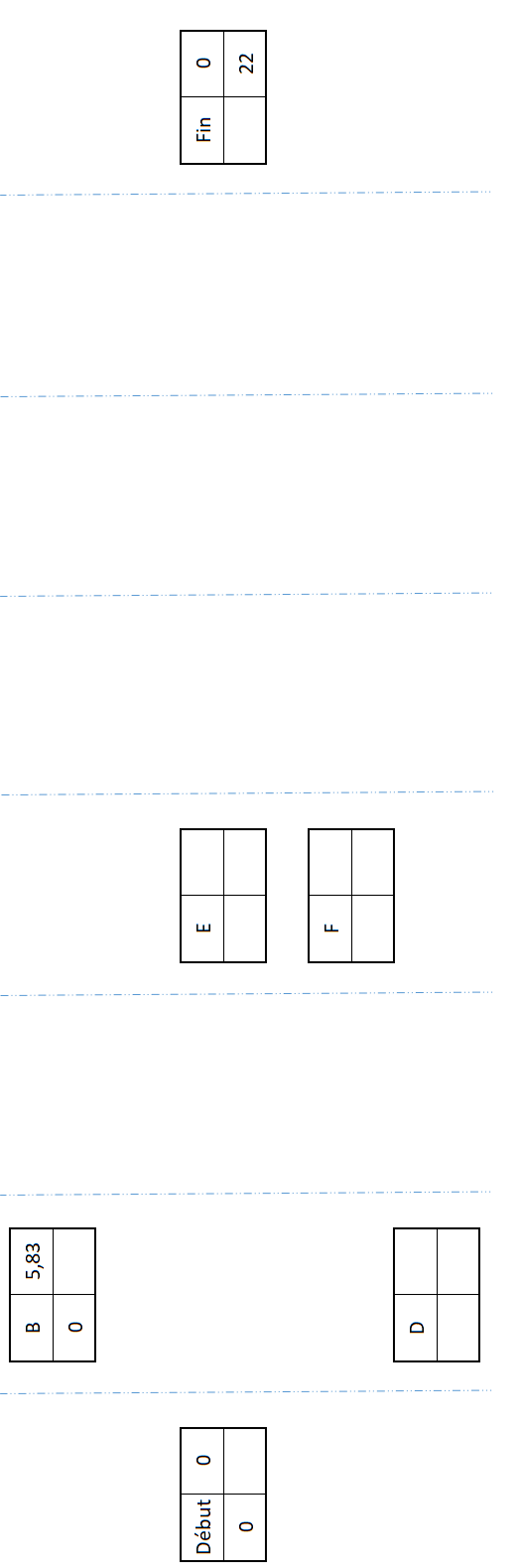 DR4 – Document réponse 4 - GanttDiagramme des tâches au plus tôt (Question 2.10)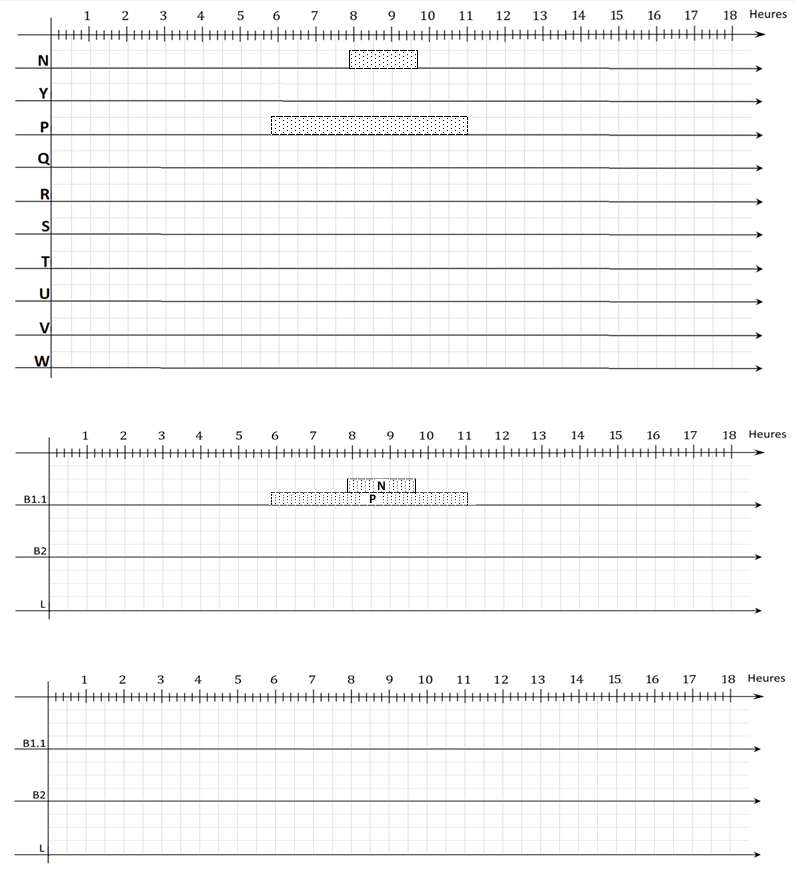 Diagramme des ressources non optimisé (Question 2.12)Diagramme des ressources optimisé (Question 2.13)DR5 – Document réponse 5 – Application ADQuestion 3.4Tâche à effectuer :Question 1.1Donner le type d’informations consultables dans la MMEL.Préciser comment traiter un système qui n’est pas inscrit dans la MMEL.Préciser l’organisme émetteur de ce document.Feuille de copieDonner le type d’informations consultables dans la MMEL.Préciser comment traiter un système qui n’est pas inscrit dans la MMEL.Préciser l’organisme émetteur de ce document.Question 1.2En exploitant la MEL de l’exploitant relative aux dommages relevés sur les feux, justifier les possibilités ou non de retour en vol.DT1, DT2, DT4 
Feuille de copieEn exploitant la MEL de l’exploitant relative aux dommages relevés sur les feux, justifier les possibilités ou non de retour en vol.Question 1.3DT3
Feuille de copieExpliquer le fonctionnement du système « Anti-Ice » présent au niveau des ailes.Question 1.4DT3
Feuille de copieSachant qu’une fuite est détectée en aval de la vanne sur l’aile droite, donner la signalisation indiquée sur le panneau de l’avion. Indiquer dans quelle position le pilote doit alors mettre la commande de ce système.Question 1.5Cette fuite vient en fait directement de la vanne droite, considérée donc comme non fonctionnelle. En exploitant la MEL relative aux dommages sur ce système « Anti-Ice », justifier les possibilités ou non de retour en vol.DT1, DT4 
Feuille de copieCette fuite vient en fait directement de la vanne droite, considérée donc comme non fonctionnelle. En exploitant la MEL relative aux dommages sur ce système « Anti-Ice », justifier les possibilités ou non de retour en vol.Question 1.6DT4
Feuille de copieSuite au changement des deux parebrises, le système électrique d’antigivrage de celui de gauche ne fonctionne pas. En exploitant la MEL relative aux dommages sur le système de chauffage du parebrise, justifier les possibilités ou non de retour en vol.Question 1.7DT5 
Feuille de copieEn analysant les heures de vie et les nombres de cycles des moteurs actuellement avionnés sur le F-FGNA, déduire les types de vols effectués par chacun des moteurs.Moteur #1Moteur #2Moteur #3Dépose15 heures19 heures15 heuresRepose18 heures22 heures18 heuresQuestion 1.8DT5
Feuille de copieExpliquer pourquoi la dépose et la repose des moteurs #2 sont plus longues que celles des moteurs #1 et #3.Question 1.9DT5, DT7
Feuille de copieDonner le ou les numéros d’agréments des entreprises pouvant réaliser la maintenance de ce moteur parmi les 3 entreprises présentées dans le DT7.
(Les 3 entreprises présentées ont une base secondaire à Francfort).Justifier votre réponse pour chacune d’entre elles.Question 1.10Feuille de copieCalculer le coût du transfert (dépose, transport, repose, …) hors assurance pour l’ensemble de la manipulation des 6 moteurs.Détailler les calculs.Question 1.11Feuille de copie
DT5Votre responsable financier choisit l’assurance « Ad Valorem ».Justifier son choix. Question 1.12Feuille de copieDonner le nom de l’organisme auquel vous allez adresser la demande de laisser-passer pour ce vol de convoyage.Question 1.13Feuille de copieCalculer et détailler le prix de revient total HT de l’opération de rapatriement du     F-FGNA.Question 1.14DT5, DT6
DR1Compléter le document du dossier de visite permettant le suivi des pièces  du  F-FGNA.RepèresDésignationABCDEFGHIJKLMRaccorder moteur et ancien FadecLivrer le moteur #2Poser le moteur sur AvionLivrer un harnais électrique neuf Poser les capteurs sur le moteur Raccorder le moteur aux réseaux électrique/hydraulique/pneumatique/carburantPoser un harnais électrique neufPoint fixe de testInstaller le monte-chargeAssembler et mettre en place l’échafaudageRetirer le monte-chargeRetirer l’échafaudageDémonter l’échafaudageTâchesTâches antérieuresABCDEFGHIJKLMB, E/B, I, J/CG, CDL, K//CA, FLQuestion 2.1DR2Compléter la matrice d’antériorité. Tâchesto (h)tm (h)tp (h)te (h)²ABCDEFGHIJKLM1,536322,510,81210,30,426762,54111,33,510,40,638984,551,51,22,2510,502,085,837,175,832,753,921,0811,43,410,40,60,0630,6940,2500,6940,1740,1740,0070,0040,0330,25000,0010,004Question 2.2DT8
Feuille de copieLe temps pessimiste (tp) de la tâche M de 0 heure est incohérent. Recalculer ce temps pessimiste en fonction des autres données.Question 2.3DT8
DR3En vous aidant de votre matrice, construire le diagramme PERT Sagital correspondant au remontage du moteur #2 en respectant les conventions du DT8. Calculer les dates estimées de « fin au plus tôt » et de « début au plus tard » (pour rappel, la date de fin au plus tard est de 22 heures). Question 2.4Calculer le battement/latitude pour chaque tâche.Feuille de copieQuestion 2.5Feuille de copieDéterminer le chemin critique.Question 2.6Feuille de copieS’il fallait essayer de réduire la durée de montage dans le cadre d’un assemblage répétitif chez le constructeur, lister la(les) tâche(s) sur la ou lesquelles vous focaliseriez votre travail en priorité. RepèresDésignationNYPQRSTUVWRaccorder moteur et FadecLivrer le moteur et le FadecPoser le moteur #1 ou  #3 sur AvionPoser le Fadec sur AvionInitialiser le FadecLivrer un harnais électrique neuf et les capteurs neufs (débimètre, manomètre,…)Poser les capteurs sur le moteur avant d’initialiser le FadecRaccorder le moteur aux réseaux électrique/hydraulique/pneumatique/carburantPoser un harnais électrique neufPoint fixe de testTâchesTâches antérieuresNYPQRSTUVWY, R/YYQ/S, RV, PSN, T, UTâchesto (h)tm (h)tp (h)te (h)²NYPQRSTUVW1340,50,5322,510,826511634112,5871,51,58551,51,21,925,835,17115,833,173,921,0810,0630,6940,2500,0280,0280,6940,2500,1740,0070,004Question 2.7DT8
Feuille de copieMettre en évidence les 2 tâches ayant les variances les plus importantes. Expliquer la raison de cet écart par rapport aux autres tâches.Question 2.8Calculer le battement/latitude pour l’ensemble des tâches du chemin critique.DT9
Feuille de copieCalculer le battement/latitude pour l’ensemble des tâches du chemin critique.Question 2.9DT10
Feuille de copieCalculer le facteur Z puis la probabilité d’atteindre la tâche de fin au plus tôt.Question 2.10DR4Tracer les diagrammes de Gantt des tâches au plus tôt.Question 2.11Feuille de copieExpliquer à quoi correspond le terme « B1.1 » et dans quel cadre règlementaire il est défini.Question 2.12DR4Tracer le diagramme de Gantt des ressources au plus tôt pour chacune des trois équipes sans tenir compte de la charge de travail (en première approche, une équipe peut être constituée de plusieurs personnes, et peut donc réaliser plusieurs tâches en même temps). Question 2.13DR4Optimiser les diagrammes de Gantt pour chacun des trois postes en minimisant le nombre de personnels nécessaires dans chaque équipe, tout en respectant le délai de 18 heures.Question 3.1DT11Indiquer quel service de l’entreprise est en charge de suivre la parution de cette AD. Question 3.2Feuille de copieLister les différences entre une AD et un SB.Question 3.3Feuille de copieIndiquer comment le service approprié s’organise pour suivre ces nouveaux règlements.Question 3.4DT11
DR5Expliquer en quelques mots la tâche à effectuer pour appliquer cette AD.Indiquer en quoi les nouveaux moteurs du F-FGNA (donc les anciens du F-GBTS #10122, #10304 et #10114) sont concernés par cette AD, de façon ponctuelle puis répétitive.Question 4.1Feuille de copieExpliquer succinctement à quoi correspond l’ETOPS.Question 4.2Feuille de copieArgumenter sur la rentabilité de ces travaux en précisant les intérêts économiques et commerciaux à moyen terme vis-à-vis des réparations, déplacements, évolutions règlementaires et AD à appliquer sur ce Lockheed 1011 TriStar S/N 193M-1019.ConstructeurLOCKHEED California CompanyTypeTriStar L-1011-385-1-14Numéro de série193M-1019Heures de vol à la date du 6 juillet 200166 223Nombre de cycles24 979Engine typeRolls RoyceRolls RoyceRolls RoyceRB211-22BRB211-22BRB211-22BEngine Serial Number10 08610 44510 540Engine Position#1#2#3Engine Hours since new24 13732 16028 250Engine Cycles since new17 24023 4535 327Engine Hours since last shop visit105 1721 235Engine Cycles since last shop visit73 690880Engine typeRolls Royce
RB211-22BRolls Royce
RB211-22BRolls Royce
RB211-22BEngine Serial Number10 12210 30410 114Engine Position#1#2#3Engine Hours since new28 00127 19926 251Engine Cycles since new4 00213 2563 927Engine Hours since last shop visit4324 8761 826Engine Cycles since last shop visit63712266ZPr (%)ZPr (%)00,10,20,30,40,50,60,70,80,91,01,11,21,31,41,51,61,71,81,92,02,12,22,32,42,52,62,72,82,93,05053,9857,9361,7965,5469,1572,5775,878,8181,5984,1386,4388,4990,3291,9293,3294,5295,5496,4197,1397,7298,2198,6198,9399,1899,3899,5399,6599,7499,8199,87-3,0-2,9-2,8-2,7-2,6-2,5-2,4-2,3-2,2-2,1-2,0-1,9-1,8-1,7-1,6-1,5-1,4-1,3-1,2-1,1-1,0-0,9-0,8-0,7-0,6-0,5-0,4-0,3-0,2-0,1-00,130,190,260,350,470,620,821,071,391,792,282,873,594,465,486,688,089,6811,5113,5715,8718,4121,1924,227,4330,8534,4638,2142,0746,0250Component Removal/Installation record -  F-FGNAInstalled PartsEngine Cycles since last shop visitComponent Removal/Installation record -  F-FGNAInstalled PartsEngine Hours since last shop visitComponent Removal/Installation record -  F-FGNAInstalled PartsEngine Cycles since newComponent Removal/Installation record -  F-FGNAInstalled PartsEngine TSNComponent Removal/Installation record -  F-FGNAInstalled PartsEngine Serial NumberComponent Removal/Installation record -  F-FGNAInstalled PartsEngine typeComponent Removal/Installation record -  F-FGNARemoved PartsEngine Cycles since last shop visitComponent Removal/Installation record -  F-FGNARemoved PartsEngine Hours since last shop visitComponent Removal/Installation record -  F-FGNARemoved PartsEngine Cycles since newComponent Removal/Installation record -  F-FGNARemoved PartsEngine TSNComponent Removal/Installation record -  F-FGNARemoved PartsEngine Serial NumberComponent Removal/Installation record -  F-FGNARemoved PartsEngine typeEngine Position#1#2#3Opérations antérieuresOpérations antérieuresOpérations antérieuresOpérations antérieuresOpérations antérieuresOpérations antérieuresOpérations antérieuresOpérations antérieuresOpérations antérieuresOpérations antérieuresOpérations antérieuresOpérations antérieuresOpérations antérieuresNiveauxNiveauxNiveauxNiveauxNiveauxNiveauxNiveauxABCDEFGHIJKLM1234567Opérations commandéesA112Opérations commandéesBOpérations commandéesCOpérations commandéesDOpérations commandéesEOpérations commandéesFOpérations commandéesGOpérations commandéesHOpérations commandéesIOpérations commandéesJOpérations commandéesKOpérations commandéesLOpérations commandéesMApplication en ponctuelApplication en répétitifMoteur #10 122Moteur #10 304Moteur #10 114